新 书 推 荐中文书名：《甜点前的奶酪：了解从着装到小费的餐厅礼仪黄金法则》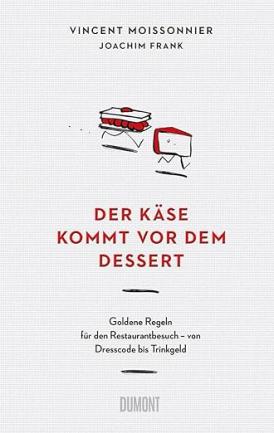 英文书名：Cheese before Dessert: Golden Rules for Restaurant Etiquette —from Dress Codes to Tipping德文书名：Der Käse kommt vor dem Dessert: Goldene Regeln für den Restaurantbesuch – von Dresscode bis Trinkgeld作    者：Vincent Moissonnier & Joachim Frank出 版 社：DuMont代理公司：ANA/Lauren页    数：160页出版时间：2023年6月代理地区：中国大陆、台湾审读资料：电子稿类    型：生活时尚“一本寓教于乐的餐厅就餐指南”——ZEIT MAGAZIN礼仪是不稳定时期的稳定时刻是在高档餐厅中找到舒适的真谛礼仪也有可学习的技巧内容简介：应该把外套带到座位上吗？如何私下提醒别人我有不耐症？我点的水有区别吗？我能礼貌地说明食物不可口吗？同伴喝了太多的酒，我该如何应对？账单AA是否有失礼仪？文森特·梅松尼埃（Vincent Moissonnier）接待了四十多年的客人，几乎经历了餐饮业的一切，他对每一个问题都给出了有效建议。作者简介：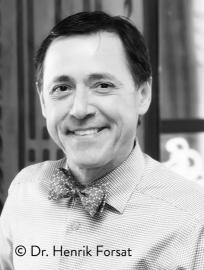 文森特·梅松尼埃（Vincent Moissonnier）1960年出生于埃皮纳勒，1987年起与妻子莉莉安（Liliane）一起在科隆经营Le Moissonier餐厅，该餐厅荣获米其林二星。约阿希姆·弗兰克（Joachim Frank）出生于1965年，曾任《法兰克福汇报》主编。自2011年起，他担任DuMont的首席记者。DuMont出版了他的作品Wie kurieren wir die Kirche（2013 年）、Köln auf den Punkt（2015年）和Köln auf den Punk II（2019年）。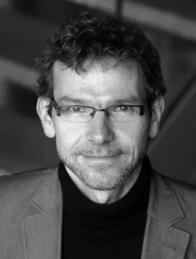 感谢您的阅读！请将反馈信息发至：版权负责人Email：Rights@nurnberg.com.cn安德鲁·纳伯格联合国际有限公司北京代表处	北京市海淀区中关村大街甲59号中国人民大学文化大厦1705室, 邮编：100872电话：010-82504106,   传真：010-82504200公司网址：http://www.nurnberg.com.cn书目下载：http://www.nurnberg.com.cn/booklist_zh/list.aspx书讯浏览：http://www.nurnberg.com.cn/book/book.aspx视频推荐：http://www.nurnberg.com.cn/video/video.aspx豆瓣小站：http://site.douban.com/110577/新浪微博：安德鲁纳伯格公司的微博_微博 (weibo.com)微信订阅号：ANABJ2002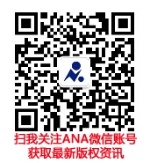 